Mgr. Alexandr Kasal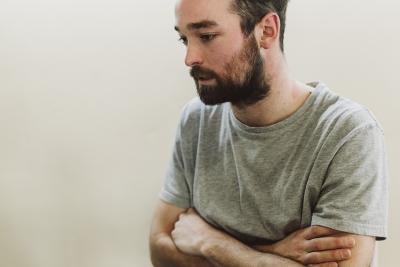 Mgr. Alexandr Kasal as a researcher for the National Institute of Mental Health, works on issue of suicidal behaviour and its prevention for the long time. During his research practice, he always strives for practical applicability of the outputs. In 2019, in cooperation with the World Health Organization, he coordinated works on the National Action Plan for the Prevention of Suicide for 2020-2030. He is a doctoral student of the Faculty of Social Sciences at the Department of Public and Social Policy.Guidelines for Suicide Risk Management in the older personsIntroduction: The suicide rate in the population of Czech seniors is more than double compared to the national average. At the same time, there is no publication available in the Czech Republic that would deal with this issue in a comprehensive manner and with an emphasis on preventive practice.Methods: The first draft of the Guidelines was designed based on the research of available literature. The Guidelines was discussed with representatives of organizations who are active in the field of care of the elderly, with carers of seniors and other relevant representants, including the elderly themselves. The Guidelines was adjusted based on their comments and experience.Results: The result is the Guidelines for Suicide Risk Management in the older persons, which, in addition to an overview of the most common factors associated with suicide in seniors, gives specific practical advice on how to deal with and work with a person who fears of suicide.